Утверждаю. Директор школы______Т.В. Климова                                                                              (Приказ № от 01.09.2021 год)                   УЧЕБНЫЙ ПЛАНна 2022 – 2023 учебный годмуниципального казенного образовательного учреждения « Порздневская средняя школа»1. Пояснительная записка       1.1.Учебный план на 2022-2023 учебный год разработан в преемственности с учебным планом 2021-2022 учебного года.1.2. Нормативно-правовой основой формирования учебного плана являются федеральные и региональные документы:Учебный план разработан на основе следующих нормативно-правовых документов:Закон РФ «Об образовании в Российской Федерации» от 29.12.2012 г. №273-ФЗ (в действующей редакции).Федеральный закон «Об основных гарантиях прав ребёнка в Российской Федерации» от 24.07.1998 № 124 – ФЗ (в действующей редакции).Приказ Министерства просвещения Российской Федерации от 22 марта 2021 г. N 115 «Об утверждении Порядка организации и осуществления образовательной деятельности по основным общеобразовательным программам - образовательным программам – образовательным программам начального общего, основного общего и среднего общего образования».Приказ Минпросвещения России от 31.05.2021 N 286 "Об утверждении федерального государственного образовательного стандарта начального общего образования" (Зарегистрировано в Минюсте России 05.07.2021 N 64100).Приказ Минпросвещения России от 31.05.2021 N 287 "Об утверждении федерального государственного образовательного стандарта основного общего образования" (Зарегистрировано в Минюсте России 05.07.2021 N 64101).Письмо Министерства образования и науки РФ от 9.09.2017 года №ТС- 945/08 « О реализации прав граждан на получение образования на родном языке».Письмо Рособрнадзора от 20 июня 2018 года № 05-192 «О реализации прав на изучение родных языков из числа языков народов РФ в общеобразовательных организациях».Приказ Министерства образования и науки Российской Федерации от 23.08.2017 №816 «Об утверждении Порядка применения организациями, осуществляющими образовательную деятельность, электронного обучения, дистанционных образовательных технологий при реализации образовательных программ.Постановление Главного государственного санитарного врача России от 28.09.2021 № 28«Об утверждении санитарных правил СП 2.4.3648-20 «Санитарно-эпидемиологические требования к организациям воспитания и обучения, отдыха и оздоровления детей и молодежи».Постановление Главного государственного санитарного врача России от 28.01.2021 № СанПиН 1.2.3685-21, 2, 1.2.3685-21, Санитарно-эпидемиологические правила и нормативыГлавного государственного санитарного врача России от 28.01.2021 № СанПиН 1.2.3685-21, 2, 1.2.3685-21 «Об утверждении санитарных правил и норм СанПиН 1.2.3685-21 "Гигиенические нормативы и требования к обеспечению безопасности и (или) безвредности для человека факторов среды обитания".Приказ Минпросвещения России от 20.05.2020 № 254 «Об утверждении федерального перечня учебников, допущенных к использованию при реализации имеющих государственную аккредитацию образовательных программ начального общего, основного общего, среднего общего образования организациями, осуществляющими образовательную деятельность» (в действующей редакции).Устав МКОУ «Порздневская средняя школа» (в действующей редакции).Письмо Министерства образования и науки Российской Федерации от 12.05.2011 г. № 03-296 «Об организации внеурочной деятельности при введении Федерального образовательного стандарта общего образования».Письмо Министерства образования и науки Российской Федерации от 14.12.2015 г. № 09- 3564 «О внеурочной деятельности и реализации дополнительных образовательных программ» (Методические рекомендации по организации внеурочной деятельности и реализации дополнительных образовательных программ Минобрнауки РФ от 18.08.2017г № 09-1672»).Положения «О формах, периодичности и порядке текущего контроля успеваемости и промежуточной аттестации обучающихся по основным образовательным программам» (утверждена приказом № 60.1от 29.08.2019).Рабочей программы воспитания (НОО, ООО, СОО), утверждённой приказом директора МКОУ «Порздневская средняя школа» №41 от 31.05. 2021 г.Письмо Министерства образования и науки Российской Федерации от 25.05.2015 г. N 08-761 «Об изучении предметных областей «Основы религиозных культур и светской этики» (далее – ОРКСЭ) и «Основы духовно-нравственной культуры народов России» (далее – ОДНКР)»;Примерная основная образовательная программа начального общего образования, одобренная решением федерального учебно-методического объединения по общему образованию (протокол от 18.03.2022 г №1/22) Примерная основная образовательная программа основного общего образования, одобренная решением федерального учебно-методического объединения по общему образованию (протокол от 18.03.2022г №1/22)1.3. Учебный план  является нормативным актом школы и определяет:- перечень предметов, обязательных для изучения на уровне начального общего, основного общего и среднего общего образования в соответствии;- максимальный объём учебной нагрузки обучающихся,-последовательность и распределение учебного времени между образовательными областями  и учебными предметами: - формы промежуточной аттестации.1.4. Все образовательные программы образуют целостную систему, основанную на принципах непрерывности, преемственности, доступности и личной  ориентации обучающихся.1.5. Учебный план полностью реализует федеральный государственный образовательный стандарт начального общего, основного общего и среднего общего  образования  и гарантирует овладение выпускниками необходимым минимумом, обеспечивающим возможность для продолжения образования. 1.6. При реализации общеобразовательных программ используются: очная форма обучения, дистанционное обучение с использованием электронного обучения и дистанционных образовательных технологий при необходимости (карантин, временная нетрудоспособность и т.п.). Основными элементами системы ЭО и ДОТ являются: образовательные онлайн- платформы; цифровые образовательные ресурсы, размещенные на образовательных сайтах; видеоконференции; вебинары; e-mail; облачные сервисы; электронные носители мультимедийных приложений к учебникам; электронные пособия, разработанные с учетом требований законодательства РФ об образовательной деятельности.1.7. Школа работает в режиме пятидневной рабочей недели для 1- 11 классов в одну смену.1.8. Продолжительность учебного года в 1, 9, 11 классах составляет 33 недели, во 2 – 4, 5-8,10  классах – 34 недели, каникулы - 30 дней (в 1 классе – дополнительные каникулы в феврале 7 дней).1.9. Продолжительность урока для 1 классов: 35 минут в первом полугодии, 45 минут – во втором полугодии; число уроков в день: в сентябре-октябре - 3, в последующие   месяцы   -   не   более   4-х уроков и 1 день в неделю – не более 5 уроков за счет урока физической культуры.   С   помощью организации «ступенчатого» метода постепенного наращивания учебной нагрузки в первом   классе  обеспечивается    организация    адаптационного    периода.1.10.  Продолжительность урока для 2-11 классов - 45 мин. Объем максимальной допустимой нагрузки в течение дня для обучающихся 2 - 4 классов – не более 5 уроков, 5-11 не более 7 уроков..1.11. Организация учебного процесса, планирование недельной нагрузки осуществляется в соответствии с санитарно-эпидемиологическими правилами и нормативами (СанПиН 2.4.2.2821-10), утверждённые Постановлением Главного государственного санитарного врача РФ от 29.12.2010.1.12. Для реализации учебного плана  школа имеет необходимое кадровое, методическое и материально-техническое обеспечение.1.12. Формы промежуточной аттестации:	1.12.1. Промежуточная аттестация обучающихся 2-9-х классов осуществляется по четвертям, 10-11 классах по полугодиям с фиксацией их достижений в классных и электронных журналах в виде отметок по пятибалльной шкале.	1.12.2.Промежуточная аттестация обучающихся осуществляется в соответствии с «Положением о формах, периодичности и порядке текущего контроля успеваемости и промежуточной аттестации обучающихся муниципального казенного образовательного учреждения «Порздневская средняя школа»  (приказ № 60.1 от 29.08.2019 года).	1.12.3.Промежуточная аттестация обучающихся 2-11-х классов сопровождается проведением контрольных мероприятий по всем предметам учебного плана.      1.12.4 Промежуточной аттестацией в 1 классе считаются результаты мониторинга качества освоения ООО НОО без фиксации достижений обучающихся в классном журнале.Промежуточная аттестация в 4 классе включает проведение специальных контрольных процедур по отдельным предметам с выставлением по их результатам отдельной отметки, которая в совокупности с годовой отметкой определяет итоговую отметку.Промежуточная аттестация проводится в форме годовой аттестации обучающихся со 2 по 11 класс. Годовая аттестация обучающихся проводится путём выставления годовой отметки обучающимся со 2 по 11 класс на основе результатов четвертной (полугодовой) аттестации по учебным предметам учебного плана. Годовая отметка во 2-11 классах выставляется как среднее арифметическое всех отметок, полученных на четвертной (полугодовой) аттестации. Годовая аттестация проводится по ОРКСЭ без фиксации достижений обучающихся в классном журнале.Годовые отметки по всем предметам учебного плана являются основанием для перевода обучающегося в следующий класс.             Конкретная форма проведения промежуточной аттестации определяется для каждого класса решением педагогического совета.2. Начальное общее образование(1-4 классы)Учебный план предусматривает: 4-летний нормативный срок освоения образовательных программ основного общего образования на основе различных предметов. Количество учебных занятий   за   4    учебных    года    не    может    составлять    менее    2954    часов    и    более 3190 часов.Учебный план состоит из двух частей – обязательной части и части, формируемой участниками образовательных отношений. Распределение учебного времени между обязательной частью и частью формируемой участниками образовательных отношений должно составлять не менее 80% обязательной части и 20 % части формируемой участниками образовательных отношений.Обязательная часть учебного плана определяет состав обязательных учебных предметов для реализации основной образовательной программы начального общего образования и учебное время, отводимое на их изучение по классам (годам) обучения. Обязательная часть учебного плана выполняется полностью.Обязательная часть учебного плана отражает содержание образования, которое обеспечивает решение важнейших целей современного начального образования:формирование гражданской идентичности;приобщение	к	общекультурным	и	национальным	ценностям,	информационным технологиям;формирование готовности к продолжению образования на последующих ступенях основного общего образования;формирование здорового образа жизни, элементарных правил поведения в экстремальных ситуациях;личностное развитие обучающегося в соответствии с его индивидуальностью.Обязательные предметные области учебного плана: русский язык, литературное чтение, математика и информатика, обществознание и естествознание (окружающий мир), основы религиозных культур и светской этики, искусство, технология, физическая культура.Часть учебного плана, формируемая участниками образовательных отношений, обеспечивает, реализацию образовательных потребностей и запросов обучающихся и родителей (законных представителей).Время, отводимое на часть, формируемой участниками образовательного процесса, использовано на увеличение количества часов для изучения предметов обязательной части учебного плана, введение новых курсов обеспечивающих интересы и потребности участников образовательных отношений.Предметная область «Русский язык и литературное чтение» предусматривает изучение предметов русский язык и литературное чтение.  Предмет «Русский язык» изучается в объеме 4,5 5 часов в неделю с 1 по 4 класс, предмет «Литературное чтение» изучается в объеме 3,5 часов в неделю с 1 класса по 4 класс. В 1, 4 классах предмет «Литературное чтение» увеличен на 1 час.«Родной язык» и «Литературное чтение на родном языке» интегрировано в учебные предметы «Русский язык» и «Литературное чтение» в 1 классе. В 2-4 классах «Родной язык» и «Литературное чтение на родном языке» изучается в объёме о, 5 часа в неделю.Предметная область «Иностранный язык» представлена предметом «Иностранный язык (немецкий )», на изучение предмета выделено 2 часа  в неделю со 2 по 4 класс. Предметная    область     «Математика     и     информатика»     реализуется     предметом«Математика», изучается 4 часа в неделю  с 1 класса по 4 класс. Информационно-коммуникационные умения и навыки на уровне начального образования (поиск, анализ, обработка, переработка информации, презентация информации, обеспечение первоначальных представлений о компьютерной грамотности) реализуются через все предметы учебного плана.В предметной области «Обществознание и естествознание (Окружающий мир)» изучается предмет «Окружающий мир» в количестве 2 часа с 1 по 4 класс.Предметная область «Основы религиозных культур и светской этики» представлена предметом «Основы религиозных культур и светской этики» (далее - ОРКСЭ).«Основы религиозных культур и светской этики» (далее – ОРКСЭ) реализуется в 4 классе как обязательный предмет в объёме 1 часа в неделю (34 часа в год). Целью комплексного курса ОРКСЭ является формирование у учащихся мотиваций к осознанному поведению, основанному на знании и уважении культурных и религиозных традиций многонационального народа России, а также к диалогу с представителями других культур и мировоззрений. Выбор модулей ОРКСЭ («Основы мировых религиозных культур», «Основы светской этики», «Основы православной культуры») для изучения обучающимися осуществляется на основании письменного заявления родителей (законных представителей) обучающихся. Отметки за курс не выставляются. В 2022-2023 учебном году в МКОУ «Порздневская средняя школа» согласно заявлениям родителей изучается модуль « Основы православной  культуры »            Предметная область «Искусство» представлена учебными предметами «Музыка» и«Изобразительное искусство», изучается по 1 часу в неделю с 1 по 4 класс.Предметная область «Технология» представлена учебным предметом «Технология» -1 час в неделю с 1 по 4 класс.Предметная   область    «Физическая    культура»   представлена    учебным    предметом«Физическая культура» - 2 часа в неделю с 1 по 4 класс. Для увеличения двигательной активности обучающихся используем посещение учащимися спортивных секций.На уровне начального общего образования ОО реализует образовательную программу«Школа России» под редакцией А.А. Плешакова. В целом учебный план также учитывает и специфику используемых в образовательном процессе систем учебников и учебников, принадлежащих к завершенной предметной линии учебников, входящих в федеральные перечни учебников, рекомендованных (допущенных) к использованию в образовательном процессе в образовательных учреждениях, реализующих образовательные программы общего образования и имеющих государственную аккредитацию.Формы организации образовательного процесса, чередование урочной и внеурочной деятельности в рамках реализации основной образовательной программы начального общего образования определяет образовательное учреждение.Учебный план начальной общей школы направлен на формирование прочных навыков учебной деятельности, овладение обучающимися устойчивой речевой, письменной и математической грамотности,  воспитание культуры речи и общения.Обязательные предметные области и основные задачи реализации содержания предметных областей :Внеурочная деятельность осуществляется по направлениям: спортивно-оздоровительное, духовно-нравственное, социальное, общеинтеллектуальное, общекультурное. Содержание занятий сформировано с учетом образовательных запросов  родителей  и возможностей образовательной организации.        Учебный план начального общего образования (недельный) для 1-4 классов МКОУ «Порздневская средняя школа», реализующих ФГОС НОО на 2022-2023 учебный год прилагается (Приложение №1).      Освоение образовательной программы на уровне начального общего образования,  в том числе отдельной части или всего объема учебного предмета, курса, дисциплины (модуля) образовательной программы, сопровождается промежуточной аттестацией обучающихся за год.	Промежуточная аттестация проводится в соответствии с Положением школы о промежуточной аттестации обучающихся, системе оценивания  знаний, умений, навыков, компетенций обучающихся, с Приказами и инструктивными письмами Министерства образования и науки РФ по итогам учебного года.           Промежуточная аттестация учащихся распределяется по классам следующим образом:	Итоговая  аттестация учащихся на уровне начального общего образования представлена следующим образом:	Формы промежуточной аттестации обучающихся на уровне начального общего образования в 2022-2023 учебном году представлены в Приложении №2.Приложение №1к учебному плану МКОУ «Порздневская средняя школа» на 2022-2023 уч. г.Учебный план ( недельный новые ФГОС) муниципального казенного общеобразовательного учреждения «Порздневская средняя школа» начального общего образования         1 класс обучается по новым ФГОС         Родной язык*- интегрировано в учебный предмет « Русский язык»      Литературное чтение на родном языке*- интегрировано в учебный предмет «Литературное чтение»Приложение №2к учебному плану МКОУ «Порздневская средняя школа» на 2022-2023 уч. г.ФОРМЫ ПРОМЕЖУТОЧНОЙ АТТЕСТАЦИИна уровне начального общего образования для 1-4 классов МКОУ «Порздневская средняя школа»на 2022-2023 учебный годУчастие во Всероссийских контрольных работах по русскому языку, математике, окружающему миру по графику Министерства образования и науки РФ .Обучение по индивидуальному учебному плану на дому детей с ОВЗ. Для детей, нуждающихся в длительном лечении, а также детей инвалидов, которые по состоянию здоровья временно или постоянно не могут посещать образовательные организации, школа с согласия родителей (законных представителей) организует обучение по индивидуальному учебному плану на дому в соответствии с Положением «Об организации обучения детей на дому».3. Основное общее образование3.1.Учебный план основного общего образования (ФГОС)Пояснительная запискаУчебный план для 6-9 классов составлен на основе требований Федерального государственного образовательного стандарта  основного общего образования (далее - ФГОС ООО (П.18.3.10)) к учебному плану образовательного учреждения и в соответствии с Примерным учебным планом (первый вариант), приведенным в Примерной основной образовательной программе основного общего образования (п.3.1), одобренной Федеральным учебно-методическим объединением по общему образованию (Протокол заседания от 8 апреля 2015 г. № 1/15).  Для 5 класса  составлен на основе Примерной основной образовательной программы основного общего образования, одобренной  решением федерального учебно-методического объединения по общему образованию (протокол от 18.03.2022г №1/22)Учебный план образовательного учреждения выступает в качестве одного из основных механизмов реализации образовательной программы основного общего образования.Учебный план является неотъемлемой частью образовательной программы уровня общего образования, обеспечивает обучение на русском языке согласно законодательству Российской Федерации.Учебный план определяет общие рамки отбора учебного материала, формирования перечня результатов образования и организации образовательной деятельности.Учебный план:  фиксирует максимальный объем учебной нагрузки обучающихся;  определяет (регламентирует) перечень учебных предметов, курсов, структуру обязательных предметных областей: Русский язык и литература, родной язык и родная литература, иностранные языки, Математика и информатика,  Общественно-научные предметы, Основы духовно-нравственной культуры народов России, Естественно-научные предметы, Искусство, Технология, Физическая культура и основы безопасности жизнедеятельности и время, отводимое на их освоение и организацию; распределяет учебные предметы, курсы по классам и учебным годам.Учебные предметы учебного плана ФГОС ООО МКОУ «Порздневская средняя школа» изучаются по учебным программам и учебникам, вошедшим в  федеральный перечень учебных изданий, рекомендованных (допущенных) Министерством образования и науки РФ к использованию в образовательном процессе.Организация учебного процесса, планирование недельной нагрузки осуществляется в соответствии с санитарно-эпидемиологическими правилами и нормативами (СанПиН 2.4.2.2821-10), утверждёнными Постановлением Главного государственного санитарного врача РФ от 29.12.2010.Школа в 5 - 9 классах работает по пятидневной учебной неделе. Предельно допустимая аудиторная учебная нагрузка не превышает определённую учебным планом максимальную учебную нагрузку.Продолжительность учебного года на уровне основного общего образования в ОО составляет 34 недели. Количество учебных занятий в соответствии с действующими СанПиН составляет:5 класс – 29 часов в неделю, 986 часов за учебный год;6 класс – 30 часов в неделю, 1020 часов за учебный год;7 класс – 32 часа в неделю, 1088 час за учебный год;8 класс – 33 часа в неделю, 1122 часа за учебный год;9 класс – 33 часов в неделю, 1122 часов за учебный год.Итого – 5338 часов за весь период обучения в 5 – 9 классах, что соответствует требования п. 18.3.1. федерального государственного образовательного стандарта основного общего образованияОбразовательная недельная нагрузка равномерно распределена в течение учебной недели, объем максимальной допустимой нагрузки в течение дня составляет:для обучающихся 5-6 классов  – не более 6 уроков;для обучающихся 7-9классов  – не более 7 уроков.Занятия проводятся в 1 смену, продолжительность урока в основной школе составляет 45 минут.Учебный план состоит из двух частей: обязательной части и части, формируемой участниками образовательных отношений.Обязательная часть учебного плана определяет состав учебных предметов обязательных предметных областей для всех имеющих по данной программе государственную аккредитацию образовательных организаций, реализующих образовательную программу основного общего образования, и учебное время, отводимое на их изучение по классам (годам) обучения.Часть учебного плана, формируемая участниками образовательных отношений, определяет время, отводимое на изучение содержания образования, обеспечивающего реализацию интересов и потребностей обучающихся, их родителей (законных представителей), педагогического коллектива образовательной организации.Время, отводимое на данную часть учебного плана, используется  в МКОУ «Порздневская средняя школа» на увеличение учебных часов, предусмотренных на изучение отдельных учебных предметов обязательной части и  введение специально разработанных учебных курсов, обеспечивающих интересы и потребности участников образовательных отношений, в том числе этнокультурные.В 2022-2023 учебном году 5 класс переходит на новые ФГОС.Учебный план основного общего образованияМКОУ «Порздневская средняя школа»» на 2022-2023 учебный год.Время, отводимое на данную часть  учебного плана в МКОУ «Порздневская средняя школа» использовано на увеличение количества часов обязательной части: по информатике в 5 классе – на 0,5 час,  по обществознанию в 5 классе – на 1 час, по физической культуре в 5 классе – на 1 час, по ОБЖ в 5 классе -0,5 часа, по информатике  в 6 классе – на 0,5 час, по физической культуре в 6 классе – на 1 час, по ОБЖ в 6 классе -0,5 часа по биологии   в 7 классе – на 1 час, по физической культуре в 7 классе – на 1 час, по ОБЖ  в 7 классе – на 0,5 час.., по литературе   в 7 классе – на 0,5 час.., по алгебре в 8 классе – на 0,5 часа, по геометрии в 8 классе - на 0,5 часа, по литературе – на 0,5 часа, по химии в 8 классе – на 1 час, по физической культуре в 8 классе – на 0,5 часа час. В 9 классе – на 1 часа по алгебре,  по русскому языку – на 1 час, по физической культуре– на 1 часУчебный план (недельный) основного общего образования  МКОУ «Порздневская средняя школа» ФГОС на 2022-2023 учебный годФОРМЫ ПРОМЕЖУТОЧНОЙ АТТЕСТАЦИИна уровне основного общего образования для 5 - 9 классов Участие во Всероссийских контрольных работах  по графику Министерства образования и науки РФ .Обучение по индивидуальному учебному плану на дому детей с ОВЗ. Для детей, нуждающихся в длительном лечении, а также детей инвалидов, которые по состоянию здоровья временно или постоянно не могут посещать образовательные организации, школа с согласия родителей (законных представителей) организует обучение по индивидуальному учебному плану на дому в соответствии с Положением «Об организации обучения детей на дому».Учебный план по ФГОС 10 -11 классПОЯСНИТЕЛЬНАЯ ЗАПИСКАНормативно – правовая база:Приказ Министерства образования и науки Российской Федерации от 31 марта 2014 года № 253 «О Федеральном перечне учебников, рекомендованных (допущенных) Министерством образования и науки РФ к использованию в образовательном процессе в общеобразовательных школах».Федеральный Закон от 29 декабря 2012 г. № 273-ФЗ «Об образовании в Российской Федерации».Федеральный государственный образовательный стандарт среднего общего образования, утвержденный приказом Министерства образования и науки Российской Федерации от 17 мая 2012г. № 413, с изм. 2014г., 2015г., 29 июня 2017г.Порядок организации и осуществления образовательной деятельности по основным общеобразовательным программам – образовательным программам начального общего, основного общего и среднего общего образования, утвержденный приказом Министерства образования и науки Российской Федерации от 30 августа 2013 г. № 1015Санитарно-эпидемиологические требования к условиям и организации обучения в общеобразовательных учреждениях, утвержденные постановлением Главного государственного санитарного врача Российской Федерации от 29.12.2010 № 189 (СанПиН 2.4.2.2821-10) с изм. 2011 г., 2013 г., 24 ноября 2015 г. №03296, 03-296 «Об организации внеурочной деятельности при введении Федерального государственного оразоваельного стандарта общего образования».Письмо Министерства образования и науки РФ от 18.08.2017 №09-1672 «О направлении методических рекомендаций», методические рекомендации по организации содержания внеурочной деятельности в рамках реализации основных общеобразовательных программ, в том числе в части проектной деятельности.Федерального закона «О внесении изменений в ст.11 и 14 Федерального закона «Об образовании в Российской Федерации» от 3 августа 2018г. № 317.Письмо Депортамента общего образования Минобрнауки России о 12.05.2011Устав МКОУ «Порздневская средняя школа»УСЛОВИЯ РЕАЛИЗАЦИИ УЧЕБНОГО ПЛАНА Продолжительность учебного года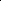 Среднее общее образование – завершающая ступень общего образования, призванная обеспечить функциональную грамотность и социальную адаптацию обучающихся, содействовать их общественному и гражданскому самоопределению. Эти функции предопределяют направленность целей на формирование социально грамотной и социально мобильной личности, осознающей свои гражданские права и обязанности, ясно представляющей потенциальные возможности, ресурсы и способы реализации выбранного жизненного пути. Эффективное достижение указанных целей возможно при введении профильного обучения, которое является «системой специализированной подготовки (профильного обучения) в старших классах гимназии. Профильное обучение – средство дифференциации и индивидуализации обучения, которое позволяет за счет изменений в структуре, содержании и организации образовательного процесса более полно учитывать интересы, склонности и способности обучающихся, создавать условия для образования старшеклассников в соответствии с их профессиональными интересами и намерениями в отношении продолжения образования. Переход к профильному обучению позволяетсоздать условия для дифференциации содержания обучения старшеклассников;обеспечить углубленное изучение отдельных учебных предметов;установить равный доступ к полноценному образованию разным категориям обучающихся, расширить возможности их социализации;обеспечить преемственность между общим и профессиональным образованием.Учебный план является обязательной частью основной образовательной программыобразовательной организации. В 2022-2023 учебных годах обучение в 10-11 классах осуществляется по ФГОС СОО.Учебный план профиля строится с ориентацией на будущую сферу профессиональной деятельности, с учетом предполагаемого продолжения образования обучающихся. Учебный план составлен по универсальному профилю с углубленным изучением отдельных предметов  и предусматривают изучения всех учащихся обязательных учебных предметов по выбору из обязательных предметных областей, так же дополнительных учебных предметов, курсов по выбору (ЭК) и внеурочную деятельность.Учебный план универсального профиля содержит 10 общих обязательных учебных предметов для всех вариантов включительно:Предметная область «Русский язык и литература»: русский язык – 10 кл.-1 час, 11кл.- 2 часа; литература 10-11 кл. -3 часа;Предметная область «Родной язык и родная литература»: родной язык 10-11 кл – по 0,5 чаас;Предметная область « Математика и информатика»: математика 10-11 кл -6 часов, информатика 10-11 кл - 1 час,Предметная область «Иностранные языки»: иностранный язык (немецкий язык) 10-11 кл -3 часа;Предметная область «Естественные науки»: астрономия- 0,5 часа ( в 10,11 классе),Предметная область «Общественные науки»:  история 10-11 кл. – 2 часа,Предметная область «Физическая культура, экология и основы безопасности жизнедеятельности»: физическая культура 10-11 кл. – 2 часа, основы безопасности жизнедеятельности 10-11 кл – 1 час.Учебный  предмет  «Родной  язык» предметной  области  «Родной  язык  и  роднаялитература» интегрируется с учебным предметом «Русский язык» предметной области «Русский язык и литература» в целях обеспечения достижения обучающимися планируемых результатов освоения русского языка как родного и литературы в соответствии с ФГОС СОО.Математическое образование рассматривается гимназией как неотъемлемая часть гуманитарного образования, существенный элемент формирования личности, средство развития интеллектуального мышления, необходимого для адаптации и свободного функционирования человека в общественной среде. Реализация учебных программ формируетучащихся основы математических знаний, логику, математическую речь. Предметная область «Математика и информатика» представлена предметом «Математика» за счет интегрирования предметов «Алгебра и начала математического анализа» и «Геометрия».Для универсального профиля  формируемая участниками ОО дополнена предметами: обществознание 10-11 кл (2 часа), физика 10-11 кл.( 2 часа), биология 10-11 кл (2 часа), география 10-11 кл. (1 час), химия 10-11 кл (2 часа), «Решение задач повышенной сложности по физике» (элективный курс) 10-11 кл (1 час),  «Решение усложненных задач по химии» (элективный курс) 10-11 кл. (по 0,5 часа), «Биология в вопросах и ответах» (элективный курс) 11 кл (по 0,5 часа), «Решение задач по общей биологии» (элективный курс) 10 кл (по 0,5 часа «Сдаем ГТО» (элективный курс) 10-11 кл (1 час). «Русский язык теория и практика» (элективный курс) 10 кл (1 час), «Готовимся к итоговому сочинению» (элективный курс) 11 кл (1 час) На внеурочную деятельность  в 10 классе  (2022-2023) выделен 1 час:  «Финансовая грамотность» .Индивидуальный проект выполняется обучающимися в течении 10 класса в рамках учебного времени.Результаты выполнения индивидуального проекта должны отражать:сформированность навыков коммуникативной, учебно-исследовательской деятельности, критического мышления;способность к инновационной, аналитической, творческой, интеллектуальной деятельности;сформированность навыков проектной деятельности, а также самостоятельного применения приобретенных знаний и способов действий при решении различных задач, используя знания одного или нескольких учебных предметов или предметных областей;способность постановки цели и формулирования гипотезы исследования, планирования работы, отбора и интерпретации необходимой информации, структурирования аргументации результатов исследования на основе собранных данных, презентации результатов.Учебный план соответствии с ФГОС для 10-11 класса (Универсальный профиль )ПРИЛОЖЕНИЕк учебному плану МКОУ «Порздневская средняя школа»Формы проведения промежуточной аттестации на 2022- 2023 уч. г.г.Формами промежуточной аттестации учащихся являются:итоговые предметные и метапредметные контрольные работы;диагностическое тестирование;творческие и исследовательские проекты;комплексные проверки;письменные контрольные работы (в том числе и в тестовой форме);ВПР.Промежуточная аттестация в 10-11 классахИтоговая аттестация в 11 классе проводится в соответствии с Порядком проведения государственной итоговой аттестации, определяемым Министерством образования РФ.Итоговое сочинение (изложение) как условие допуска к государственной итоговой аттестации проводится для обучающихся одиннадцатых классов в декабре последнего года обучения. Изложение вправе писать обучающиеся с ограниченными возможностями здоровья и дети – инвалиды. Результатом итогового сочинения (изложения) является «зачет» или «незачет». В случае, если обучающийся получил за итоговое сочинение (изложение) неудовлетворительный результат («незачет»), он допускается повторно к проведению итогового сочинения (изложения) в дополнительные сроки.Предметные областиПредметыОсновные задачи реализации содержания123Русский язык и литературное чтениеРусский          язык;         литературное      чтениеФормирование         первоначальных представлений      о      единстве      и многообразии         языкового         и культурного пространства России, о языке   как   основе   национального самосознания.                       Развитие диалогической    и   монологической устной      и      письменной      речи, коммуникативных         умений, нравственных       и       эстетическихчувств, способностей к творческой деятельности.Родной язык и родная литератураРодной язык и литературное чтение на родном языкеВоспитание ценностного отношения к родному языку как хранителю культуры, включение в культурно-языковое поле своего народа, формирование первоначальных представлений о единстве и многообразии языкового и культурного пространства России, о языке как основе национального самосознания.понимание родной литературы как одной из основных национально-культурных ценностей народа, как особого способа познания жизни, как явления национальной и мировой культуры, средства сохранения и передачи нравственных ценностей и традиций.Иностранный языкНемецкий языкФормирование дружелюбного отношения и толерантности к носителям другого языка на основе знакомства с жизнью своих сверстников в других странах, с детским фольклором и доступными образцами детской художественной литературы, формирование начальных навыков общения в устной и письменной форме с носителями иностранного языка, коммуникативных умений, нравственных и эстетических чувств, способностей к творческой деятельности на иностранном языке.Математика     и информатикаМатематикаРазвитие     математической     речи, логического    и    алгоритмического мышления,                    воображения, обеспечение             первоначальных представлений     о     компьютерной грамотности.Обществознаниеиестествознание (окружающий мир)Окружающий мирФормирование            уважительного отношения к семье,  селу,  городу, региону, России, истории, культуре, природе      нашей      страны,      ее современной     жизни.     Осознание ценности,           целостности           и многообразия   окружающего   мира, своего места в нем.Формирование модели безопасного поведения в условиях повседневной жизни и в различных опасных и чрезвычайных ситуациях. Формирование психологической культуры и компетенции для обеспечения эффективного и безопасного взаимодействия в социуме.Основы религиозных культур и светской этикиОсновы религиозных культур и светской этикиВоспитание         способности         к духовному                          развитию, нравственному самосовершенствованию. Формирование         первоначальных представлений о светской этике, об отечественных            традиционных религиях,    их    роли    в    культуре, истории и современности России.ИскусствоМузыка,      изобразительное искусствоРазвитие                        способностей художественно        -        образного, эмоционально       -       ценностному восприятию                 произведений изобразительного   и   музыкального искусства, выражению в творческих работах      своего      отношения      к окружающему миру.ТехнологияТехнологияФормирование   опыта   как   основы обучения              и              познания, осуществления         поисково-аналитической    деятельности    для практического решения прикладных задач   с    использованием   знаний, полученных   при  изучении  других учебных предметов; формирование первоначального                       опыта практической     преобразовательной деятельностиФизическаякультураФизическая культураУкрепление   здоровья,   содействие гармоничному       физическому, нравственному      и      социальному развитию,    успешному    обучению, формирование          первоначальных умений саморегуляции   средствами физической                         культуры. Формирование навыков здорового и безопасного образа жизни.Период аттестацииКлассПредметапрель-май1-3математикаапрель-май1-3русский языкапрель-май1-3комплексная работа на межпредметной основеПериод аттестацииКлассПредметапрель-май4математикаапрель-май4русский языкапрель-май4комплексная работа на межпредметной основеПредметные областиУчебные предметыКлассыУчебные предметыКлассыКоличество часов в неделюКоличество часов в неделюКоличество часов в неделюКоличество часов в неделюКоличество часов в неделюКоличество часов в неделюКоличество часов в неделюКоличество часов в неделюПромежуточная аттестация (формы)Промежуточная аттестация (формы)Предметные областиУчебные предметыКлассыУчебные предметыКлассыI*I*IIIIIIIIIIIVIVОбязательная частьОбязательная частьОбязательная частьОбязательная частьОбязательная частьОбязательная частьОбязательная частьОбязательная частьОбязательная частьОбязательная частьОбязательная частьОбязательная частьОбязательная частьРусский язык и литературное чтениеРусский языкРусский язык554,54,54,54,54,54,5Письменная работаПисьменная работаРусский язык и литературное чтениеЛитературное чтениеЛитературное чтение443,53,53,53,53,53,5Письменная работаПисьменная работаРодной язык и литературное чтение на родном языкеРодной язык*Родной язык***0,50,50,50,50,50,5Письменная работаПисьменная работаРодной язык и литературное чтение на родном языкеЛитературное чтение на родном языке**Литературное чтение на родном языке******0,50,50,50,50,50,5Письменная работаПисьменная работаИностранный языкИностранный языкИностранный язык--222222Письменная работаПисьменная работаМатематика и информатикаМатематикаМатематика44444444Письменная работаПисьменная работаОбществознание и естествознание (Окружающий мир)Окружающий мирОкружающий мир22222222Письменная работаПисьменная работаОсновы религиозных культур и светской этикиОсновы религиозных культур и светской этикиОсновы религиозных культур и светской этики--————11СобеседованиеСобеседованиеИскусствоМузыкаМузыка11111111Письменная работаПисьменная работаИскусствоИзобразительное искусствоИзобразительное искусство11111111ПроектПроектТехнологияТехнологияТехнология11111111ПроектПроектФизическая культураФизическая культураФизическая культура22222222Сдача контрольных нормативовСдача контрольных нормативовИтого:Итого:Итого:Итого:2020222222222323Часть, формируемая участниками образовательных отношенийЧасть, формируемая участниками образовательных отношенийЧасть, формируемая участниками образовательных отношенийЧасть, формируемая участниками образовательных отношенийЧасть, формируемая участниками образовательных отношенийЧасть, формируемая участниками образовательных отношенийЧасть, формируемая участниками образовательных отношенийЧасть, формируемая участниками образовательных отношенийЧасть, формируемая участниками образовательных отношенийЧасть, формируемая участниками образовательных отношенийЧасть, формируемая участниками образовательных отношенийЧасть, формируемая участниками образовательных отношенийРусский язык и литературное чтениеРусский язык и литературное чтение«Почитаем-поиграем»«Почитаем-поиграем»11Русский язык и литературное чтениеРусский язык и литературное чтение«Вдумчивое чтение»«Вдумчивое чтение»--11Русский язык и литературное чтениеРусский язык и литературное чтение« В мире литературы»« В мире литературы»11Итого:Итого:Итого:Итого:111111Максимально допустимая недельная нагрузка при 5-дневной учебной неделе Максимально допустимая недельная нагрузка при 5-дневной учебной неделе Максимально допустимая недельная нагрузка при 5-дневной учебной неделе Максимально допустимая недельная нагрузка при 5-дневной учебной неделе 2121232323232323   Формы промежуточной аттестации    Формы промежуточной аттестации    Формы промежуточной аттестации    Формы промежуточной аттестации    Формы промежуточной аттестации 1 класс2 класс3 класс4 классРусский языкКонтрольный диктант с грамматическим заданием Контрольный диктант с грамматическим заданиемКонтрольный диктант с грамматическим заданиемКонтрольный диктант с грамматическим заданиемМатематикаКонтрольная  (тестовая) работаКонтрольная  (тестовая) работаКонтрольная  (тестовая) работаКонтрольная  (тестовая) работапредметные областиучебные предметы,курсыклассыКоличествочасов в неделюпредметные областиучебные предметы,курсыклассыVОбязательная частьОбязательная частьОбязательная частьРусский языкилитератураРусский язык4,5Русский языкилитератураЛитература2,5Родной язык роднаялитератураРодной язык (русский)0,5Родной язык роднаялитератураРодная литература (русская)0,5Иностранный языкИностранный язык3Математикаи информатикаМатематика5Математикаи информатикаАлгебраМатематикаи информатикаГеометрияМатематикаи информатикаВероятность и статистикаМатематикаи информатикаИнформатикаОбщественно- научные предметыИстория2Общественно- научные предметыОбществознаниеОбщественно- научные предметыГеография1Естественно-научныепредметыФизикаЕстественно-научныепредметыХимияЕстественно-научныепредметыБиология1ИскусствоИзобразительное искусство1ИскусствоМузыка1ТехнологияТехнология2Физическаякультура и основы безопасностижизнедеятельност иФизическая культура2Физическаякультура и основы безопасностижизнедеятельност иОсновы безопасности жизнедеятельностиИтогоИтого26Часть, формируемая участниками образовательныхотношенийЧасть, формируемая участниками образовательныхотношений3ИнформатикаИнформатика1 Основы духовно-нравственной культуры народов России Основы духовно-нравственной культуры народов России0,5Обществознание Обществознание 1ОБЖОБЖ0,5Учебные неделиУчебные недели34Всего часовВсего часов986Рекомендуемая недельная нагрузка (при 5-дневной неделе)Рекомендуемая недельная нагрузка (при 5-дневной неделе)29Максимально допустимая недельная нагрузка(при 5-дневной неделе) в соответствии с действующими санитарными правилами и нормамиМаксимально допустимая недельная нагрузка(при 5-дневной неделе) в соответствии с действующими санитарными правилами и нормами29Предметные областиУчебные пред-метыКлассыПредметные областиУчебные пред-метыКлассыVIVIVIIVIIVIIIIXОбязательная частьРусский язык и литератураРусский язык5,53,53,52,52,52,5Русский язык и литератураЛитература2,51,51,51,51,52,5Родной язык и родная литератураРодной язык (русский)0,50,50,50,50,50,5Родной язык и родная литератураРодная литература (русская)0,50,50,50,50,50,5Иностранные языкиИностранный язык(немецкий)333332,5Иностранные языки Второй иностранный язык0,5Математика и информатикаМатематика5Математика и информатикаАлгебра33333Математика и информатикаГеометрия22222Математика и информатикаИнформатика 11111Общественно-научные предметыИстория РоссииВсеобщая  история   111111111111Общественно-научные предметыОбществознание111111Общественно-научные предметыГеография122222Естественно-научные предметыФизика22223Естественно-научные предметыХимия222Естественно-научные предметыБиология111222ИскусствоМузыка1110,50,5ИскусствоИзобразительное искусство1110,50,5ТехнологияТехнология22211Физическая культура и основы безопасности жизнедеятельностиОсновы безопасности жизнедеятельности111Физическая культура и основы безопасности жизнедеятельностиФизическая культура222222ИтогоИтого282929303030Часть, формируемая участниками образовательного процесса при пятидневной рабочей неделеЧасть, формируемая участниками образовательного процесса при пятидневной рабочей неделе233333Физическая культураФизическая культура1110,50,51Информатика  (увеличение учебных часов, предусмотренных на изучение отдельных предметов обязательной части)Информатика  (увеличение учебных часов, предусмотренных на изучение отдельных предметов обязательной части)0,5Обществознание(увеличение учебных часов, предусмотренных на изучение отдельных предметов обязательной части)Обществознание(увеличение учебных часов, предусмотренных на изучение отдельных предметов обязательной части)Биология(увеличение учебных часов, предусмотренных на изучение отдельных предметов обязательной части)Биология(увеличение учебных часов, предусмотренных на изучение отдельных предметов обязательной части)11ОБЖ(увеличение учебных часов, предусмотренных на изучение отдельных предметов обязательной части)ОБЖ(увеличение учебных часов, предусмотренных на изучение отдельных предметов обязательной части)0,50,50,5Основы духовно-нравственной культуры народов России (ОДНРК)Основы духовно-нравственной культуры народов России (ОДНРК)Алгебра(увеличение учебных часов, предусмотренных на изучение отдельных предметов обязательной части)Алгебра(увеличение учебных часов, предусмотренных на изучение отдельных предметов обязательной части)0,50,51Геометрия (увеличение учебных часов, предусмотренных на изучение отдельных предметов обязательной частиГеометрия (увеличение учебных часов, предусмотренных на изучение отдельных предметов обязательной части0,50,5Химия(увеличение учебных часов, предусмотренных на изучение отдельных предметов обязательной части)Химия(увеличение учебных часов, предусмотренных на изучение отдельных предметов обязательной части)11Русский язык(увеличение учебных часов, предусмотренных на изучение отдельных предметов обязательной части)Русский язык(увеличение учебных часов, предусмотренных на изучение отдельных предметов обязательной части)1Литература(увеличение учебных часов, предусмотренных на изучение отдельных предметов обязательной части)Литература(увеличение учебных часов, предусмотренных на изучение отдельных предметов обязательной части)0,50,50,50,5Максимально допустимая недельная нагрузкаМаксимально допустимая недельная нагрузка3032323333335 класс6 класс7 класс8 классРусский языкКонтрольный диктант с грамматическим заданием Контрольный диктант с грамматическим заданиемКонтрольный диктант с грамматическим заданиемКонтрольная (тестовая) работа МатематикаКонтрольная   работаКонтрольная  работаКонтрольная   работаКонтрольная   работаИсторияТестовая работаОбществознание Тестовая работаКлассы / Параметры10 кл.11кл.Классы / Параметры10 кл.11кл.Начало учебного года01.09.2022г01.09.2022гПродолжительность34 учебных33 учебных неделиучебного годанедели;(без учета итоговой аттестацииобучающихся);Окончание учебного года31.05.2023г.25.05.2023г.Предметная областьПредметная областьПредметная областьУчебный предметУровень10 класс11 классРусский язык и литератураРусский язык и литератураРусский язык и литератураРусский языкБ12ЛитератураБ33Родной язык и роднаяРодной язык и роднаяРодной язык и роднаяРодной языкБ0,50,5Родной язык и роднаяРодной язык и роднаяРодной язык и роднаялитератураМатематикаиМатематика:У66информатикаалгебра   и   началаматематического44анализа, геометрия22ИнформатикаБ11Иностранные языкиИностранные языкиИностранные языкиИностранный язык (немецкий )Иностранный язык (немецкий )Б33Естественные наукиЕстественные наукиЕстественные наукиАстрономияБ0,50,5Общественные наукиОбщественные наукиОбщественные наукиИстория РоссииВсеобщая историяБ22Физическаякультура,Физическая культураБ22экологияиосновыОсновыбезопасностиБ11безопасностижизнедеятельностижизнедеятельностижизнедеятельностижизнедеятельностиИндивидуальный проектЭ   12121Часть, формируемая участниками ОО Часть, формируемая участниками ОО Часть, формируемая участниками ОО Часть, формируемая участниками ОО Часть, формируемая участниками ОО ОбществознаниеБ22ФизикаБ22БиологияБ22География: страны и народы мираБ11ХимияБ22ЭлективРешение задач повышенной сложности по физикеЭ11ЭлективРешение усложненных задач по химииРешение усложненных задач по химииЭ0,50,5   ЭлективБиология в вопросах и ответахБиология в вопросах и ответахЭ0,5ЭлективРешение задач по общей биологииРешение задач по общей биологии0,5    ЭлективСдам ГТОБ    1 1     ЭлективРусский язык: теория и практикаЭ   1Готовимся к сочинению1ИТОГО34 часа34 часаВнеурочная деятельностьВнеурочная деятельностьВнеурочная деятельностьФинансовая грамотностьФинансовая грамотность1135 часов35 часовПредметКлассыФорма промежуточнойаттестацииРусский язык10-11сочинениеМатематика10-11Тестовая работаОбществознание10-11Тестовая работаИндивидуальный проект10Защита проектов